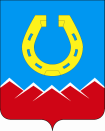 Конкурсная комиссия по отбору кандидатур на должность главы Юрюзанского городского поселения456120, Россия, Челябинская область, г. Юрюзань,  ул. Зайцева , 9Б,  ОГРН 1057401004583, ИНН 7401009405, тел./факс  (351 – 47) 2 – 51 – 39/ (351-47) 2-51-3918.01.2022 годаРешением Конкурсной комиссии по отбору кандидатур на должность главы Юрюзанского городского поселения от 18 января 2022 года зарегистрированы и допущены к участию в конкурсе по отбору кандидатур на должность Главы Юрюзанского городского поселения:1. Бихерт Роберт Александрович;2. Добровольский Александр Александрович;3. Семенов Александр Александрович.Технический секретарьконкурсной комиссии по отбору кандидатур на должность ГлавыЮрюзанского городского поселения                                  		  А.С.Сорокина